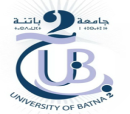 République Algérienne Démocratique et PopulaireUNIVERSITE CHAHID MUSTAPHA BEN BOULAID BATNA 2Institut des Sciences de la Terre et de l’UniversDépartement de Géologie		Le :     24  / 11 / 2020La note                                                                           	             Nom : ………………………….					Prénom : ………………………                                                                                             Groupe : …………..Rattrapage de Biologie Générale (SII)Durée 1hEntourez  la ou les réponses exactes:Les Cnidosporidés se déplacent en utilisant des organes spécifiques : Flagelles.Cils.Pseudopodes. Le corps des Némathelminthes est divisé en :3 parties distinctes : la tête, le cou et le strobile.2 parties distinctes : le scolex et le strobile.3 parties distinctes : la tête, le scolex et le cou.Une taxonomie ou taxinomie c’est:De décrire une espèce.D’utiliser la nomenclature binomiale (espèce et genre).D’utiliser la nomenclature binomiale (genre et espèce). Parmi les principaux critères du règne animal :Présence d’un Thalle ou d’un Cormus.Présence des fleurs ou des aiguilles.Expression de la sexualité.Les mycophyte sont:Des lichens. Des algues. Des fougères.Les lichénophytes sont des organismes doubles, union :D’un champignon et d’une mousse.D’une bryophyte et d’un mycophyte.D’une phycophyte et d’un mycophyte.Les bryophytes sont divisées en :Angiospermes (monocotylédones et dicotylédones) et gymnospermesZygomycètes et basidiomycètes Angiospermes et gymnospermes.Les préspermaphytes sont des plantes :Vascularisées.Avascularisées.Phanérogames.Complétez les cases vides dans les deux schémas ci-dessous: